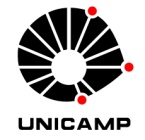 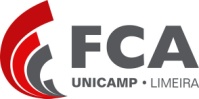 UNIVERSIDADE ESTADUAL DE CAMPINASPROGRAMA DE PÓS-GRADUAÇÃO EM CIÊNCIAS DA NUTRIÇÃO E DO ESPORTE E METABOLISMO (CNEM)FORMULÁRIO PARA APRESENTAÇÃO DE PROPOSTA DE CREDENCIAMENTO DE DOCENTESDados Pessoais do OrientadorNome e e-mail:__________________________________________________________________________________Vínculo com IES. Descreva: ________________________________________________________________________INSTRUÇÕES PARA PREENCHIMENTO-Para o preenchimento dos itens 1, 2, 3 e 4, deve-se acessar o site da CAPES:(https://sucupira.capes.gov.br/sucupira/public/consultas/coleta/veiculoPublicacaoQualis/listaConsultaGeralPeriodicos.jsf) para consultar o último Qualis.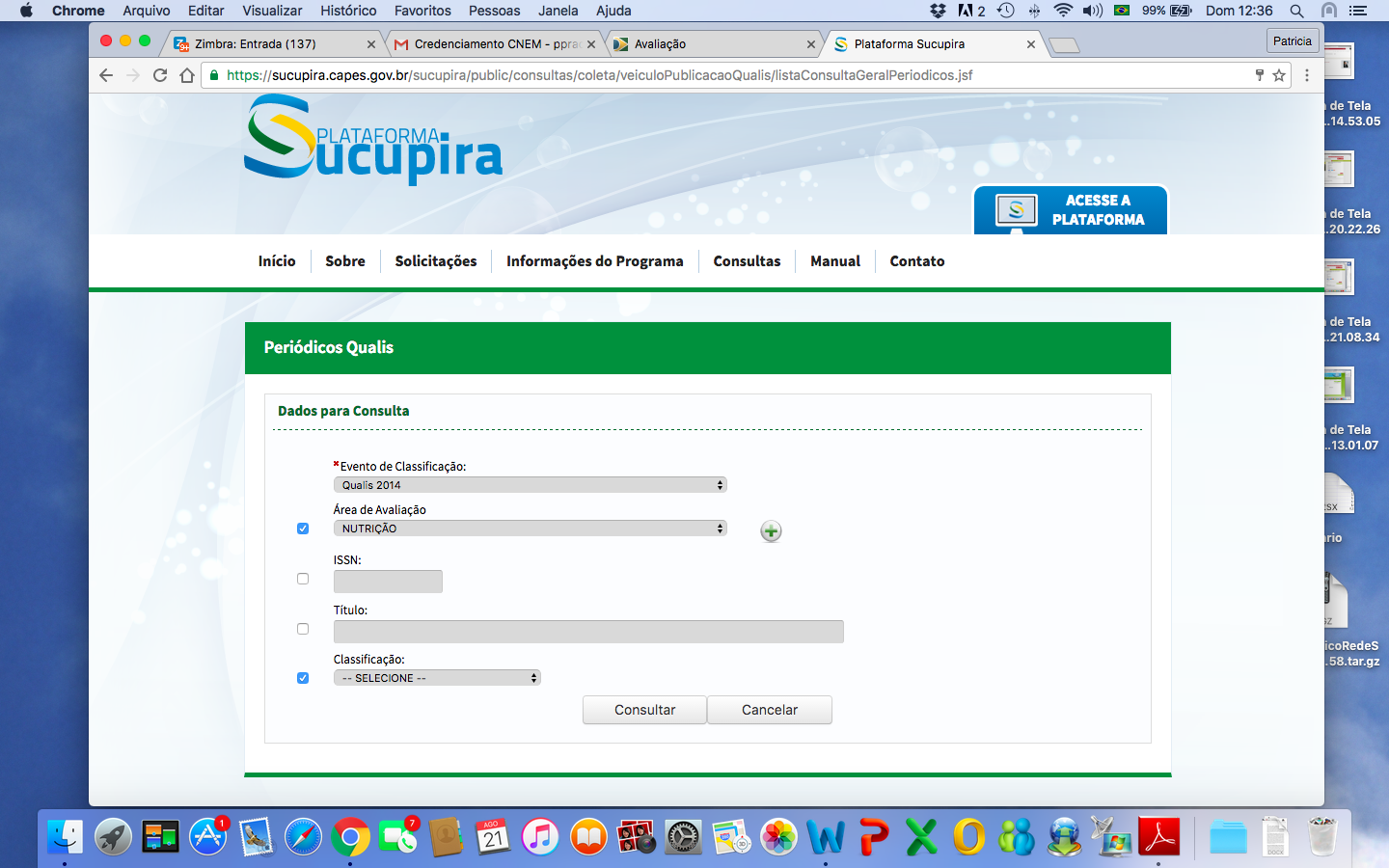 -Faça a consulta por periódico que poderá ser identificado pelo ISSN: International Standard Serial Number ou pelo título do periódico.-Cada Extrato Qualis vale os seguintes pontos: *A1=100; A2=85; A3=70; A4=60; B1=50; B2=35; B3=20; B4=10; C=0-Adicione também o FI (Fator de Impacto) do periódico.Item 1)Item 2) Item 3) Item 4) Item 5) Possui Financiamento aprovado vigente (FAPESP: Proj Regular, Temático, JP; CNPq: INCT, UNIVERSAL)? Qual?__________________________________________________________________________________________Item 6) Possui Bolsa de Produtividade em Pesquisa? Qual?:________________________________________________________________________________________Item 7) Neste último ano (2023) em quantos artigos científicos você foi o primeiro ou último autor?Total de Artigos:__________________________________Primeiro Autor:___________________________________Último Autor:_____________________________________Item 8) Está credenciado (a) em algum Programa de Pós-graduação? Qual?__________________________________________________________________________________________Item 9) Já orientou alunos de IC, mestrado, doutorado, pós-doutorado? Quantos? Indique se foi com bolsa (agência) ou sem bolsa.IC:_________________________________________________________________________________________Mestrado:__________________________________________________________________________________Doutorado:_________________________________________________________________________________Pós-Doutorado:_____________________________________________________________________________Item 10) Atualmente, orienta alunos de IC, mestrado, doutorado, pós-doutorado? Quantos? Indique se é com bolsa (agência) ou sem bolsa.IC:_________________________________________________________________________________________Mestrado:__________________________________________________________________________________Doutorado:_________________________________________________________________________________Pós-Doutorado:_____________________________________________________________________________Item 10) Você proporia a criação de disciplinas ao Programa? Se sim, descreva-as. __________________________________________________________________________________________________________________________________________________________________________________________________________________________________________________________________________________________________________________________________________________________________________________________________________________________________________________________________________________________________________________________________________________________________________________________Item 11) Qual das linhas de pesquisa do Programa CNEM você se insere? Justifique em poucas palavras.Área de Concentração: Ciências do Esporte - AALinha: Ciências do Esporte aplicadas à modelos experimentais e humanosDescrição da Linha: Respostas fisiológicas e moleculares ao exercício físico, avaliação do comportamento, treinamento físico aplicado a modelos experimentais e humanos, biodinâmica do movimento e pedagogia do treinamento desportivo.Área de Concentração: Ciências Nutricionais e Metabolismo - ABLinha: Sinalização Celular, Nutrientes e SaúdeDescrição da Linha: Mecanismos moleculares envolvidos em desordens metabólicas; controle da ingestão alimentar e do gasto energético; epigenética; nutrigenômica; programação metabólica; inflamação, dor e reparo tecidual; descrição e aplicação de compostos bioativos, suplementos e nutrientes nas doenças crônicas não transmissíveis associadas à nutrição; nutrição translacional; microbiota intestinal._________________________________________________________________________________________________________________________________________________________________________________________________________________________________________________________________________________________________________________________________________________________________________________________________________________________________________________________________________________________________________________________________________________________________________________________________________________________________________________________________________________________________________________________________________________________________________________________________________________________________________________________________________________________________________________________________________________________________________________________________________________________________________________________________________________________________________________________________________________________________________________________________________________________________________________________________________________________________________________________________________________________________________________________________________________________________________________________________________________Parecer da Comissão:______________________________________________________________________________________________________________________________________________________________________________________________________________________________________________________________________________________________________________________________________________________________________________________________________________________________________________________________________________________________________________________________________________________________________________________________________________________________________________________________________________________________________________________________________________________________________________________________________________________________________________________________________________________________________________________________________________________________________________________________________________________________________________________________________________________________________________________________________________________________________________________________________________________________________________________________________________________________________________________________________________________________________________________________________________________________________________________________________________________________________________________________________________________________________________________________________________________________________________________________________________________________________________________________________________________________________________________________________________________________________________________________________________________________________________________________________________________________________________________________________________________________________________________________________________________________________________________________________________________________________________________________________________________________________________________________________________________________________________________________________________________Limeira, ___________________________________________COMISSÃO DO PROGRAMA DE PÓS-GRADUAÇÃO EM CIÊNCIAS DA NUTRIÇÃO E DO ESPORTE E METABOLISMO (CNEM)Produção Científica – Pontuação (último quadriênio Capes– 2017 a 2020)Produção Científica – Pontuação (último quadriênio Capes– 2017 a 2020)Produção Científica – Pontuação (último quadriênio Capes– 2017 a 2020)Produção Científica – Pontuação (último quadriênio Capes– 2017 a 2020)Produção Científica – Pontuação (último quadriênio Capes– 2017 a 2020)PeriódicoISSNFIEstratoQUALIS No de ArtigosANOPontos*Total de pontos:Total de pontos:Total de pontos:Total de pontos:Total de pontos:Média de pontos/ano:Média de pontos/ano:Média de pontos/ano:Média de pontos/ano:Média de pontos/ano:Produção Científica – Pontuação (somente do ano de 2021)Produção Científica – Pontuação (somente do ano de 2021)Produção Científica – Pontuação (somente do ano de 2021)Produção Científica – Pontuação (somente do ano de 2021)Produção Científica – Pontuação (somente do ano de 2021)PeriódicoISSNFIEstratoQUALIS No de ArtigosPontos*Total de pontos:Total de pontos:Total de pontos:Total de pontos:Total de pontos:Média de pontos/ano:Média de pontos/ano:Média de pontos/ano:Média de pontos/ano:Média de pontos/ano:Produção Científica – Pontuação (somente do ano de 2022)Produção Científica – Pontuação (somente do ano de 2022)Produção Científica – Pontuação (somente do ano de 2022)Produção Científica – Pontuação (somente do ano de 2022)Produção Científica – Pontuação (somente do ano de 2022)PeriódicoISSNFIEstratoQUALIS No de ArtigosPontos*Total de pontos:Total de pontos:Total de pontos:Total de pontos:Total de pontos:Média de pontos/ano:Média de pontos/ano:Média de pontos/ano:Média de pontos/ano:Média de pontos/ano:Produção Científica – Pontuação (somente do ano de 2023)Produção Científica – Pontuação (somente do ano de 2023)Produção Científica – Pontuação (somente do ano de 2023)Produção Científica – Pontuação (somente do ano de 2023)Produção Científica – Pontuação (somente do ano de 2023)PeriódicoISSNFIEstratoQUALIS No de ArtigosPontos*Total de pontos:Total de pontos:Total de pontos:Total de pontos:Total de pontos:Média de pontos/ano:Média de pontos/ano:Média de pontos/ano:Média de pontos/ano:Média de pontos/ano: